На текущий момент в базе имеется информация о 161 АЗС по трассе "М1 - Беларусь". 
[таблица без цен] [показать цены]
См. также: условные обозначения, километры, нумерация трасс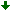 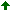 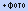 